Заполнение бизнес-модели по Остервальду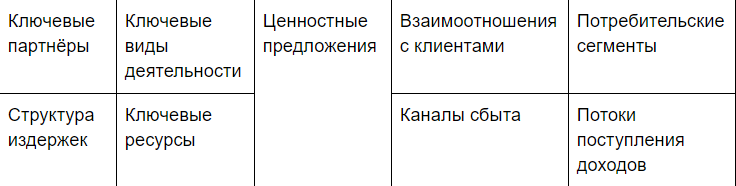 	Бизнес-модель Остервальда на вид достаточно простая, но включает практически все основные элементы. Заполнение ее необходимо для выработки целостного понимания всех деталей предстоящего бизнеса. Без этого ваш бизнес будет постоянно штормить и кидать из одной крайности в другую. Это не догма, это основание – скелет на который можно что-то наращивать или упразднять за не надобностью.Бизнес-модель Остервальда оставляет широкие возможности для творческого подхода. Заполнение модели можно делать с разной степенью детализации. Работа эта требует терпения, глубокого анализа и математической точности. Для моделирования потенциальных ситуаций желательно привлечь партнеров или единомышленников.Основные блокибизнес-моделиВопросы, требующие проработкиДетализация бизнес-моделиКлючевые партнёрыКто ваши ключевые партнёры и поставщики?Ключевые партнёрыКакие ключевые ресурсы вы от них получаете?Ключевые партнёрыКакие ключевые виды деятельности выполняют ваши партнёры?Ключевые виды деятельностиКакие ключевые виды деятельности вам необходимы, чтобы клиент предпочёл вас конкурентам?Ключевые виды деятельностиКакие технологии вам нужны?Ключевые виды деятельностиКакие процессы необходимы для поддержки деятельности?Ключевые виды деятельностиКакие виды деятельности нужны для развития каналов сбыта и роста доходов?Потребительские сегментыДля кого вы создаёте ценность и на кого направлено ваше ценностное предложение?Потребительские сегментыКакие клиенты для вас самые важные?Потребительские сегментыКакие у ваших клиентов архетипы (как можно детальнее)?Потребительские сегментыКакие проблемы или задачи они хотят решить?Структура издержекКакие ресурсы вам требуются для ценностного предложения?Структура издержекКакие ресурсы у вас имеются уже сейчас, а какие требуется привлечь?Структура издержекКакие ключевые ресурсы вам нужны для наладки каналов сбыта и наращивания доходов?Каналы сбытаЧерез какие каналы вы вероятнее всего достигните своих клиентов?Каналы сбытаКакие каналы используют ваши конкуренты?Каналы сбытаКакие каналы наиболее эффективные, а какие самые дешёвые?Потоки поступления доходовЗа что клиенты вам платят?Потоки поступления доходовЗа что они ещё могли бы платить?Потоки поступления доходовКакой способ оплаты используется? Достаточно ли он удобен для клиентов?Потоки поступления доходовКакую часть от общей прибыли приносит каждый из потоков дохода?